บันทึกข้อความ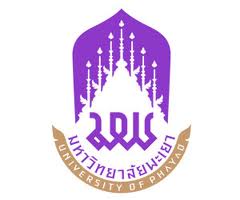 หน่วยงาน  สถาบันนวัตกรรมและถ่ายทอดเทคโนโลยี งาน              โทร.	 ที่  อว 7339.0.../	วันที่	      เรื่อง  รายงานขอความเห็นชอบการจัดซื้อ/จัดจ้าง(เลือกใช้).............................และขออนุมัติเบิกเงิน	   เรียน  อธิการบดี	ตามบันทึกข้อความที่ อว7339.0.../.......... ลงวันที่.................. (นาย/นาง/นางสาว).................................ตำแหน่ง...............................................หน่วยงาน...........................................ได้รับอนุมัติให้จัดซื้อ/จัดจ้าง.........................................................
จำนวน.......................รายการ โดยเบิกจ่ายจากงบประมาณรายจ่าย สถาบันนวัตกรรมและถ่ายทอดเทคโนโลยี ประจำปีงบประมาณ 2565 จำนวนเงิน............................บาท (.....................................)	1. เหตุผลและความจำเป็นที่ต้องซื้อ/จ้าง.........................................................................		2. รายละเอียดของพัสดุ..........(กรณีที่มีรายละเอียดมากเกินให้ใช้เอกสารแนบ)...............	3. วงเงินที่ขอซื้อ/จ้างครั้งนี้ จากงบประมาณรายจ่าย สถาบันนวัตกรรมและถ่ายทอดเทคโนโลยี ประจำปี 2565 จำนวนเงิน...................บาท (..............ตัวอักษร...........................)                     4. วิธีที่จะซื้อ/จ้าง 	การดำเนินการจัดซื้อจัดจ้างดังกล่าวเป็นไปตามหนังสือด่วนที่สุดที่ กค (กวจ) 0405.2/
ว.119  ลงวันที่ 7 มีนาคม 2561 เรื่องแนวทางการปฏิบัติในการดำเนินการจัดหาพัสดุที่เกี่ยวกับค่าใช้จ่ายในการบริหารงาน ค่าใช้จ่ายในการฝึกอบรม การจัดงานและการประชุมของหน่วยงานของรัฐ กรณีวงเงินการจัดซื้อจัดจ้างไม่เกิน 10,000 บาท		จึงเรียนมาเพื่อโปรดพิจารณา	1. ให้ความเห็นชอบและให้ถือรายงานนี้เป็นหลักฐานในการตรวจรับพัสดุโดยอนุโลม  	2. อนุมัติให้จ่ายเงินจำนวน……………………บาท (..............ตัวอักษร...........................)รายละเอียดแนบท้ายบันทึกข้อความที่ อว7339.0.../...........ลงวันที่..................การจัดซื้อ/จ้าง……………………….……………….จำนวน.......................รายการรายละเอียดการจัดซื้อ/จ้าง................................................................ สถาบันนวัตกรรมและถ่ายทอดเทคโนโลยี มหาวิทยาลัยพะเยา 1) เหตุผลและความจำเป็น........................................................................................................................................................................................................................................................................................................................................................................................................................2) รายละเอียด 1. .............................................................................................................
2. .............................................................................................................3. .............................................................................................................หลักการและขั้นตอนการปฏิบัติตาม หนังสือด่วนที่สุดที่ กค (กวจ) 0405.2/ว.119 ลงวันที่ 7 มีนาคมเรื่อง แนวทางการปฏิบัติในการดำเนินการจัดหาพัสดุที่เกี่ยวกับค่าใช้จ่ายในการบริหารงาน ค่าใช้จ่ายในการฝึกอบรม การจัดงานและการประชุมของหน่วยงานของรัฐหลักการ1. หลักการคือใช้กับการบริหารงาน/การฝึกอบรม/การจัดงาน/การประชุมของหน่วยงาน2. ให้ยกเว้นการปฏิบัติตามระเบียบกระทรวงการคลังว่าด้วยการจัดซื้อจัดจ้างและการบริหารพัสดุภาครัฐ ข้อ 22 วรรคหนึ่ง 3. เฉพาะการดำเนินการจัดซื้อจัดจ้างพัสดุที่เกี่ยวกับค่าใช้จ่ายในการบริหารงานที่มีรายการตามตาราง 1 จำนวน 15 รายการ ในวงเงินไม่เกิน 10,000.-บาท 4. ให้เจ้าหน้าที่หรือผู้ที่ได้รับมอบหมายดำเนินการจัดซื้อจัดจ้างพัสดุไปก่อนแล้วรีบดำเนินการรายงานขอความเห็นชอบต่อหัวหน้าหน่วยงานหรือผู้มีอำนาจ พร้อมหลักฐานการจัดซื้อจัดจ้าง ภายใน 5 วันทำการถัดไป 5. ให้ถือรายงานดังกล่าวเป็นหลักฐานในการตรวจรับโดยอนุโลม 6. สำหรับรายการตามตารางที่ 2 (15 รายการ) ไม่ต้องจัดซื้อจัดจ้างตาม พระราชบัญญัติการจัดซื้อจัดจ้างและการบริหารพัสดุภาครัฐ พ.ศ. 2560ขั้นตอนการดำเนินการ1. ตรวจสอบรายการที่จะจัดซื้อจัดจ้าง ว่าเข้าเงื่อนไขตามตาราง 1 (ว119) หรือไม่ 2. ให้เจ้าหน้าที่ หรือผู้ที่ได้รับมอบหมายดำเนินการจัดซื้อจัดจ้าง3. ให้จัดทำรายงานขอความเห็นชอบภายใน 5 วันทำการถัดไป 4. เมื่อผู้มีอำนาจเห็นชอบรายงานแล้ว ให้นำเอกสารที่เกี่ยวข้องทำการเบิกจ่ายเงินลำดับ ที่รายละเอียดของพัสดุที่จะจัดซื้อ/จ้าง/เช่าจำนวนและวงเงินที่ขอซื้อ/จ้าง/เช่า ครั้งนื้*จำนวนและวงเงินที่ขอซื้อ/จ้าง/เช่า ครั้งนื้*จำนวนและวงเงินที่ขอซื้อ/จ้าง/เช่า ครั้งนื้*จำนวนและวงเงินที่ขอซื้อ/จ้าง/เช่า ครั้งนื้*ลำดับ ที่รายละเอียดของพัสดุที่จะจัดซื้อ/จ้าง/เช่าจำนวนหน่วยนับราคา/หน่วยจำนวนเงินรวมเป็นเงินทั้งสิ้น (        ตัวอักษร                     )รวมเป็นเงินทั้งสิ้น (        ตัวอักษร                     )รวมเป็นเงินทั้งสิ้น (        ตัวอักษร                     )รวมเป็นเงินทั้งสิ้น (        ตัวอักษร                     )รวมเป็นเงินทั้งสิ้น (        ตัวอักษร                     )xxx